List 26 - The /s/ sound spelled c21.4.22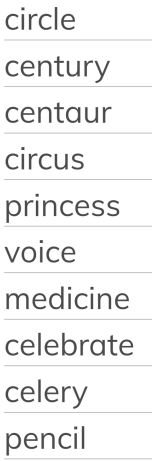 List 27 - Word families (real and sol)28.4.22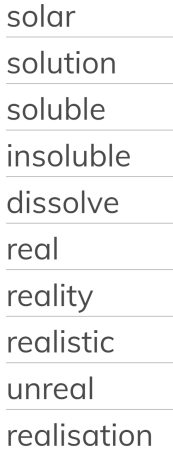 List 28 - Word families (phon and sign)5.5.22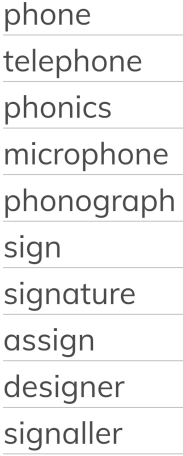 List 29 - Prefixes super- anti- and auto-12.5.22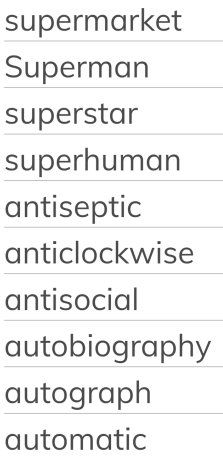 List 30 - The prefix bi-19.5.22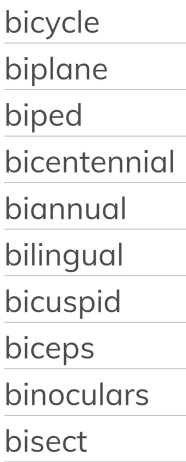 List 31 - Challenge words26.5.22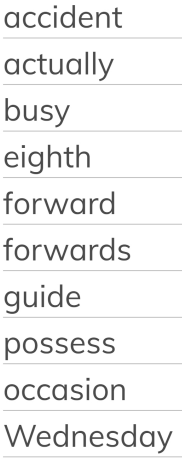 List 32 - Plural possessive apostrophes2.6.22 (over half term)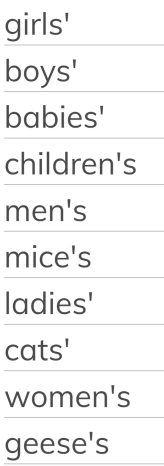 Revision9.6.22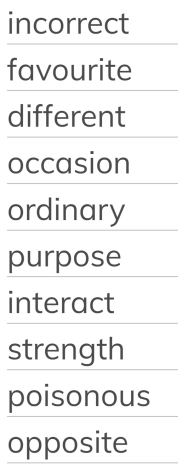 Revision16.6.22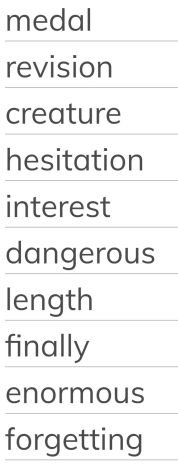 List 33 - Revision 23.6.22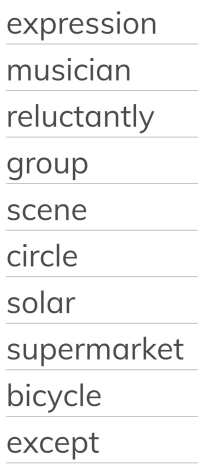 List 34- Revision30.6.22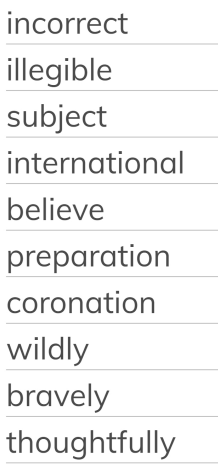 List 35 - Revision7.7.22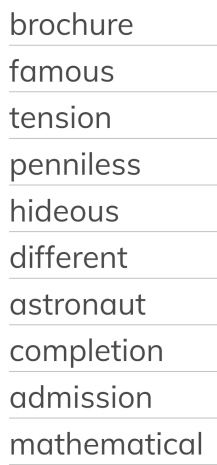 